                                       Тема: «Мы изобретатели».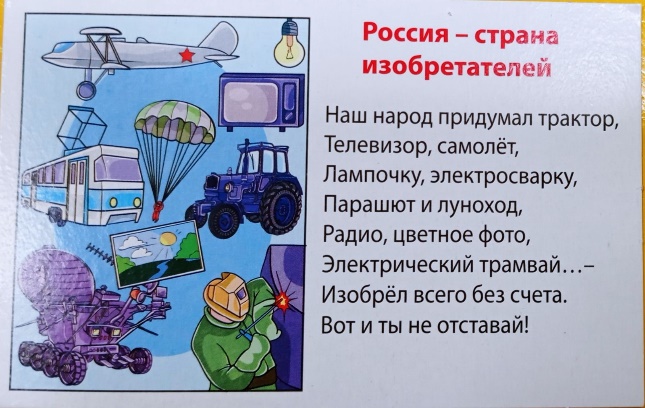 Изобретатель был очень любознательным, любил наблюдать за природой. Как-то, поранив руку о колючки растений, он решил и себе сделать такие, чтобы использовать их в качестве... (иголок, наконечников для стрел, рыболовных крючков)Изобретатель - такой же человек, как и мы с вами, но только более любознательный и наблюдательный. Он самый первый делает интересные, полезные и нужные предметы, он их изобретает. Как можно иначе, по-другому еще назвать изобретателя, как вы думаете? (ответы детей)- Действительно, изобретателя можно иначе назвать творческим человеком или человеком-творцом, его можно назвать умелым человеком или умельцем, мастером своего дела, человеком - «золотые руки».О человеке-изобретателе сложено много пословиц и поговорок:Каков мастер - такова и работа.Дерево дорого плодами, а человек - делами.Умелые руки не знают скуки.Дело мастера боится.- У кого же учился человек? Кто был его главным учителем? (Природа.)                                    Задачи: - Расширять представление детей об изобретателях, о рукотворном и природном мире.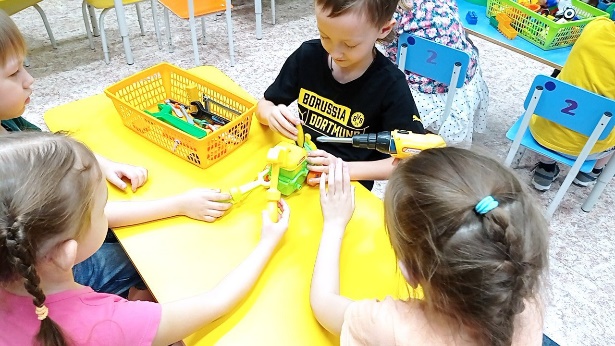 - Упражнять в подборе синонимов к слову изобретатель (умелец, творец).  - Углубить знания детей об истории происхождения предметов.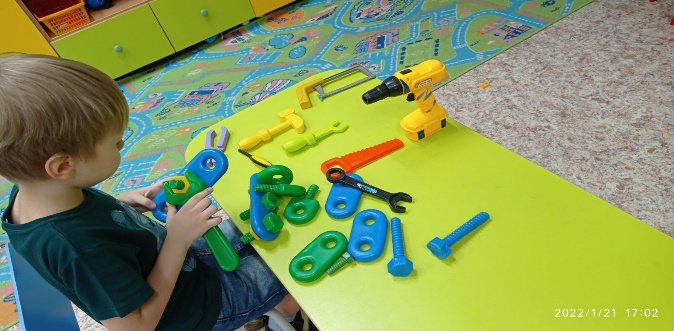 - Развивать творческое и образное мышление, познавательную активность- Вызвать у детей желание исследовать и наблюдать мир- Побудить детей к пониманию того, что человек создал предметы для облегчения жизнедеятельности.- Воспитывать уважительное отношение к природному и рукотворному миру.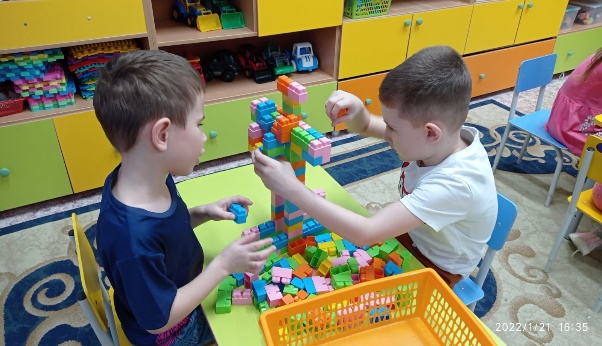 Русская пословица гласит: «Жизнь дана на добрые дела». Среди таких добрых дел - великие открытия и изобретения для всех людей.Как птицы и растения,С тобою там и тутЖивут изобретения.Открытия живут.Не то чтоб скучно, серо.Без них иначе б жил,И был бы дом пещерой,А стол бы камнем был.И днем бы на охотуТы безоружным брел:Копье ведь тоже кто-тоКогда-то изобрел.Игла, горшок и парус,Да что там ни возьми,Компьютер и гитараПридуманы людьми.Стул, двери, ложка, вилка,Ракета и кино,Гамак, сенокосилка,Автобус и окно.Пусть чуда нет теперь в них,Но мир не позабылЛюдей тех самых, первых,Кто чудо сотворил.                  (Е. Ефимовский)Воспитатель Павлючук Ольга Викторовна